Offene Fragen digital (Fachpraktiker*innen)
„Konjunkturschwankungen“
Bitte beantworten Sie anhand der Wortwolke die nachfolgenden Fragen: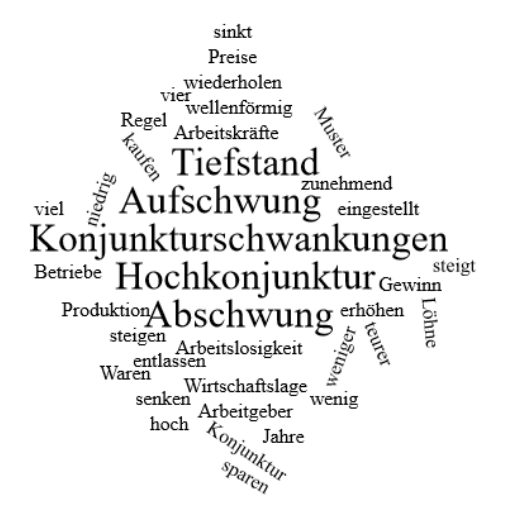 Wie heißen die vier Konjunkturphasen. Nennen Sie die Phasen in der richtigen Reihenfolge.

Was bedeutet der Satz „Man hat festgestellt, dass sich die Wirtschaftslage wellenförmig ändert“? Beschreiben Sie den Sachverhalt mit eigenen Worten:

Wodurch unterscheiden sich Tiefstand und Hochkonjunktur? Nennen Sie mindestens drei Unterscheidungsmerkmale.

Wodurch unterscheiden sich Aufschwung und Abschwung? Nennen Sie mindestens drei Unterscheidungsmerkmale.
 




